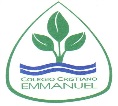 Colegio Cristiano EmmanuelAsesoría Técnica Pedagógica 2020.EVALUACIÓN FINAL DEL PLAN PREVENTIVOAsignatura: Lenguaje y ComunicaciónNombre del docente:  Javiera SanchoCursoFechaTemario o Trabajo Final1°Inicio:Semana 7 (30 - 4 de diciembre).Plazo máximo de envío video:Lunes 7 de diciembre hasta las 18.00 pm.Nombre de la Unidad:	Consolidar lectura y escritura.1°Inicio:Semana 7 (30 - 4 de diciembre).Plazo máximo de envío video:Lunes 7 de diciembre hasta las 18.00 pm.Contenido: lectura en voz alta.1°Inicio:Semana 7 (30 - 4 de diciembre).Plazo máximo de envío video:Lunes 7 de diciembre hasta las 18.00 pm.Modalidad Evaluativa: Pauta video lectura en voz alta.Otros: Tía Heidy envió pauta de evaluación para estar en conocimiento de los indicadores previo a la entrega, además realizará acompañamiento durante el proceso.*Esta actividad corresponde al 30% de la nota final. El 70% restante es la evaluación de los buzones entregados en semanas anteriores. 